Приложение 1 Министерство образования и молодежной политики Свердловской области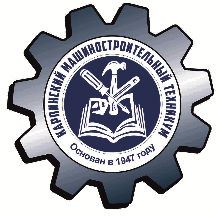 государственное автономное профессиональное образовательное учреждение Свердловской области «Карпинский машиностроительный техникум»(ГАПОУ СО «КМТ»)Фонд оценочных средствдля государственной итоговой аттестации по программе подготовки специалистов среднего звена23.02.03 ТЕХНИЧЕСКОЕ ОБСЛУЖИВАНИЕ И РЕМОНТ АВТОМОБИЛЬНОГО ТРАНСПОРТА (форма: очная)Карпинск2023Фонд оценочных средств (далее ФОС) предназначен для организации и проведения государственной итоговой аттестации выпускников по специальности 23.02.03. Техническое обслуживание и ремонт автомобильного транспорта.ФОС отражает уровень освоения студентами профессиональных и общих компетенций по специальности 23.02.03. Техническое обслуживание и ремонт автомобильного транспорта.Авторы:В. П. Чечулин – преподаватель дисциплин профессионального цикла С.Д. Халилов - преподаватель дисциплин профессионального цикла1 НОРМАТИВНЫЕ ОСНОВАНИЯПрограмма государственной итоговой аттестации разработана в соответствии со следующими документами:- 	Федеральный закон Российской Федерации от 29.12.2012 года № 273 «Об образовании в Российской Федерации» с изменениями;Закон Свердловской области от 15.06.2013 г. № 78-ОЗ «Об образовании в Свердловской области»;- Порядок проведения государственной итоговой аттестации по образовательным программам среднего профессионального образования (утв. приказом Министерства образования и науки Российской Федерации от 08 ноября 2022 г. № 800) с изменениями от 19 января 2023 года № 800. Порядок проведения государственной итоговой аттестации по образовательным программам среднего профессионального образования выпускников Карпинского машиностроительного техникума (рассмотрен на заседании педагогического совета 07 ноября 2023 года протокол № 20, утверждён приказом директора техникума от 13 ноября 2023 года №258);Федеральный государственный образовательный стандарт среднего профессионального образования специальности 23.02.03 «Техническое обслуживание и ремонт автомобильного транспорта», утверждённый приказом Министерства образования и науки РФ от 22 апреля 2014 г. N 383 "Об утверждении федерального государственного образовательного стандарта среднего  профессионального  образования  по  специальности  23.02.03 «Техническое обслуживание и ремонт автомобильного транспорта» с изменениями и дополнениями от 21 октября 2019 года;- Учебный график на 2023-2024 учебный год, утвержденный приказом директора ГАПОУ СО «Карпинский машиностроительный техникум»  от 31.08.2023 г № 183;- Основная профессиональная образовательная программа среднего профессионального образования (программа подготовки специалистов среднего звена) по специальности «Техническое обслуживание и ремонт автомобильного транспорта».- Программа Государственной итоговой аттестации выпускников ГАПОУ СО «Карпинский машиностроительный техникум» в 2023-2024 учебном году по ООП СПО «Техническое обслуживание и ремонт автомобильного транспорта», утверждённая приказом № 258 от 13.11. 2023 года.2 ОБЩИЕ ПОЛОЖЕНИЯГосударственная итоговая аттестация представляет собой форму оценки степени и уровня освоения обучающимися образовательной программы.Государственная итоговая аттестация проводится на основе принципов объективности и независимости оценки качества подготовки обучающихся.Государственная итоговая аттестация, завершающая освоение основных образовательных программ основных профессиональных образовательных программ, является обязательной и проводится в порядке и в форме, которые установлены образовательной организацией, если иное не установлено Федеральным закон «Об образовании в Российской Федерации».Государственная итоговая аттестация, завершающая освоение основных образовательных программ, является государственной итоговой аттестацией. Государственная итоговая аттестация проводится государственными экзаменационными комиссиями в целях определения соответствия результатов освоения обучающимися основных образовательных программ соответствующим требованиям федерального государственного образовательного стандарта.В соответствии с требованиями ФГОС по программам СПО профессиональная образовательная организация (далее - техникум), для оценки степени и уровня освоения обучающимся образовательных программ СПО должна обеспечивать процедуру проведения государственной итоговой аттестации (далее - ГИА).Формой ГИА по специальности 23.02.03. Техническое обслуживание и ремонт автомобильного транспорта очной формы обучения является:- защита выпускной квалификационной работы (далее ВКР).Государственная итоговая аттестация по специальности 23.02.03. Техническое обслуживание и ремонт автомобильного транспорта выполняется  в виде дипломного проекта. Данный вид испытаний позволяет наиболее полно проверить формирование у  выпускников профессиональных компетенций, готовность выпускника к выполнению видов деятельности, предусмотренных ФГОС СПО.Защита дипломного проекта проводится с целью определения уровня освоения студентами установленной технологии, современных приемов и методов труда по специальности, достижения требуемой производительности труда, обеспечения выполнения технических условии производства работ и т.д.Лист оценки освоения общих и профессиональных компетенций выпускниками ГАПОУ СО «Карпинский машиностроительный техникум» по специальности 23.02.03. Техническое обслуживание и ремонт автомобильного транспорта включает в себя:- профессиональные и общие компетенции и признаки проявления компетенций, которые выпускник демонстрирует при защите дипломного проекта по специальности и компетенции, которыми должен владеть техник. В критерии оценки, определяющий уровень и качество выполнения дипломного проекта по специальности 23.02.03. Техническое обслуживание и ремонт автомобильного транспорта входит перечень оцениваемых результатов обучения выпускников в соответствии с ФГОС СПО по специальности 23.02.03. Техническое обслуживание и ремонт автомобильного транспорта.Цель выполнения дипломного проекта - выявление готовности выпускника к профессиональной деятельности, способности самостоятельно применять полученные знания для решения производственных задач, умений пользоваться учебными пособиями, современным справочным материалом, специальной технической литературой, каталогами, стандартами, нормативными документами, а также знания современной техники и технологии. При выходе на преддипломную практику руководитель практики выдает  студенту задание для сбора информации к выполнению дипломному проекта.При подготовке к ГИА каждому студенту приказом директора техникума назначается руководитель для выполнения дипломного проекта. Руководители для подготовки к ГИА назначаются из числа ведущих специалистов в области строительства организаций и преподавателей техникума, ведущих дисциплины профессионального цикла и профессиональные модули специальности 23.02.03. Техническое обслуживание и ремонт автомобильного транспорта.Назначаются консультанты по экономической части и по нормоконтролю из числа преподавателей техникума или представители работодателей, социальных партнеров. Разрабатывается график проведения консультаций и размещается на информационном стенде по ГИА и на сайте техникума.Рецензент назначается приказом директора техникума из числа высококвалифицированных специалистов, имеющих производственную специализацию и опыт работы в области, связанной с ремонтом и техническим обслуживанием автомобильного транспорта.Основными критериями при определении оценки за выполнение дипломного проекта студентом для руководителя ВКР являются:- соответствие состава и объема выполнения ВКР студента заданию,- качество профессиональных знаний и умений студента, уровень его профессионального мышления,- степень самостоятельности студента при выполнении работы,- умение студента работать со справочной литературой, нормативными источниками и документацией,- положительные стороны, а также недостатки в работе,- оригинальность, практическая и научная ценность принятых в работе решений,- качество оформления работы,- уровень проявленных общих и профессиональных компетенций.Основными критериями при определении оценки за дипломный проект студента для рецензента являются:- соответствие состава и объема, представленного ДП заданию,- качество выполнения всех составных частей ДП,- степень использования при выполнении ДП последних достижений науки, техники, производства, экономики, передовых работ,- оригинальность принятых в работе решений, практическая и научная значимость работы,- качество оформления работы,- уровень проявленных общих и профессиональных компетенций.Дипломный проект, кроме описательной части, разделов пояснительной записки содержит графическую часть и приложения.Требования к выпускной квалификационной работе по специальности доведены до студентов в процессе изучения общепрофессиональных дисциплин и междисциплинарных курсов. Студенты ознакомлены с содержанием, методикой выполнения, оформления дипломного проекта в соответствии с Методическими указаниями к оформлению пояснительной записки выпускных квалификационных работ и с перечнем оцениваемых результатов обучения в соответствии с ФГОС СПО за шесть месяцев до начала государственной итоговой аттестации. К государственной итоговой аттестации допускаются студенты, выполнившие все требования основной профессиональной образовательной программы и успешно прошедшие промежуточные аттестационные испытания, предусмотренные учебным планом по специальности 23.02.03 Техническое обслуживание и ремонт автомобильного транспорта.Для проведения аттестационных испытаний выпускников по специальности 23.02.03 Техническое обслуживание и ремонт автомобильного транспорта устанавливаются темы выполнения дипломного проекта.  Разработанное задание для выполнения дипломного проекта позволяет наиболее полно оценить уровень и качество подготовки выпускника в ходе решения и защиты им комплекса взаимосвязанных технологических, конструкторских, организационно-управленческих вопросов и вопросов по охране труда и охране окружающей среды.Тема, задание на выполнение дипломного проекта направлены на проектирование зданий и сооружений и позволяют продемонстрировать профессиональные и общие компетенции.Темы дипломного проекта определяются по согласованию с работодателем, рассматриваются на заседании учебно-методического объединения профессиональных дисциплин, рассматриваются на заседании научно-методического совета и утверждаются приказом директора техникума. Выпускнику предоставляется право выбора темы дипломного проекта из предложенного перечня тем, рассмотренных на заседании учебно-методического объединения.Выпускник имеет право предложить на согласование собственную тему дипломного проекта, предварительно согласованную с представителем работодателя. Приказом директора утверждаются и закрепляются темы дипломного проекта.Аттестационные задания соответствуют содержанию одного или нескольких профессиональных модулей. Темы дипломных проектов имеют практико-ориентированный характер и соответствуют ФГОС СПО специальности 23.02.03. Техническое обслуживание и ремонт автомобильного транспорта в части видов профессиональной деятельности и предусматривают возможность оценки сформированности общих и профессиональных компетенций.Примерный перечень тем дипломных проектов:Разработка технологического процесса по модернизации оборудования автомобильного транспорта в условиях конкретного предприятияПланирование технического обслуживания и ремонта автомобильного транспорта в условиях конкретного предприятияРазработка	технологического	процесса	по	ремонту	оборудования	автомобильного транспорта в условиях конкретного предприятияОрганизация технического обслуживания и ремонта автомобильного транспортаСодержание дипломного проекта зависит от темы дипломного проекта, определяется учебно-методическим объединением преподавателей дисциплин профессионального цикла совместно с руководителями ДП и, исходя из требований ФГОС СПО к уровню подготовки выпускников, степень достижения которых подлежит прямому оцениванию при итоговой государственной аттестации.Работа выпускника над содержанием дипломного проекта позволяет руководителю оценить следующие общие компетенции:- понимать сущность и социальную значимость своей будущей специальности, проявлять к ней устойчивый интерес;- осуществлять поиск и использование информации, необходимой для эффективного выполнения профессиональных задач, профессионального и личностного развития;Работа над разделами  пояснительной записки и графической частью дипломного проекта позволяет руководителю оценить уровень развития следующих общих компетенций:- организовывать собственную деятельность, выбирать методы и способы выполнения профессиональных задач, оценивать их эффективность и качество;- принимать решения в стандартных и нестандартных ситуациях и нести за них ответственность;-владеть информационной культурой, анализировать и оценивать информацию с использованием информационно-коммуникационных технологий.Работа над дипломным проектом позволяет руководителю и членам государственной экзаменационной комиссии (далее ГЭК) оценить уровень сформированности общих и профессиональных компетенций выпускника в соответствии с требованиями ФГОС СПО специальности «Техническое обслуживание и ремонт автомобильного транспорта». Защита дипломного проекта на заседании государственной экзаменационной комиссии  может сопровождаться демонстрацией мультимедийной презентацией, дополнительными наглядными пособиями, макетами, моделями и другим демонстрационным материалом.Необходимым условием допуска к ГИА является представление документов, подтверждающих освоение обучающимся компетенций при изучении теоретического материала, профессиональных модулей и прохождении практики по каждому из основных видов профессиональной деятельности. Для допуска к защите ДП студент предоставляет заместителю директора по учебно-производственной работе следующие документы:- отзыв руководителя дипломного проекта с оценкой;- рецензию, оформленную рецензентом с оценкой.На каждого студента оформляется Лист оценки освоения общих и профессиональных компетенций выпускника, где члены ГЭК фиксируют результаты  анализа сформированных общих и профессиональных компетенций выпускника.Решение об оценке за выполнение и защиту дипломного проекта принимается ГЭК на закрытом совещании после окончания защиты всех назначенных на данный день. Решение ГЭК об оценке выполнения и защиты ВКР студентом, о присвоении квалификации «Техник» по специальности «Техническое обслуживание и ремонт автомобильного транспорта» торжественно объявляется выпускникам Председателем ГЭК в день защиты, сразу после принятия решения на закрытом совещании.С целью повышения качества образовательного процесса, выявления уровня удовлетворенности полученными результатами, оценки качества преподавания и ГИА по завершении ГИА в техникуме проводится анкетирование: выпускников, представителей работодателей и членов ГЭК.	ПАСПОРТ ФОНДА ОЦЕНОЧНЫХ СРЕДСТВ ДЛЯ ГОСУДАРСТВЕННОЙ ИТОГОВОЙ АТТЕСТАЦИИРезультаты освоения ООП по программе подготовки специалистов среднего звена по специальности 23.02.03. Техническое обслуживание и ремонт автомобильного транспортаВиды профессиональной деятельностиОбязательное условия допуска к государственной итоговой аттестации является освоение всех видов профессиональной деятельности соответствующих профессиональным модулям:ВПД 1 Техническое обслуживание и ремонт автотранспортных средств (автотранспорта). ВПД 2 Организация деятельности коллектива исполнителей.ВПД 3 Выполнение работ по одной или нескольким профессиям рабочих, должностям служащих «Слесарь по ремонту автомобилей».Профессиональные и общие компетенцииВ результате освоения программ профессиональных модулей у студентов должны быть сформированы следующие компетенции:Таблица 1Профессиональные компетенцииТехник должен обладать общими компетенциями, включающими в себя способность:Таблица 2Общие компетенцииПроцедура защиты дипломного проекта 	Для выполнения дипломного проекта студенты знакомятся с Программой Государственной итоговой аттестации в 2023-2024 учебном году по ООП 23.02.03. Техническое обслуживание и ремонт автомобильного транспорта.На защиту ВКР отводится до одного академического часа на одного обучающегося. Процедура защиты устанавливается председателем ГЭК по согласованию с членами ГЭК и, как правило, включает доклад обучающегося (не более 10 - 15 минут), чтение отзыва и рецензии, вопросы членов комиссии, ответы обучающегося. Может быть предусмотрено выступление руководителя ВКР, а также рецензента, если он присутствует на заседании ГЭК.Презентация портфолио достижений выпускника (при наличии): до 5 мин;Оборудование: мультимедийный проектор. 	3.1.3 Перечень оцениваемых результатов обучения выпускников в соответствии с ФГОС СПО по специальности «Техническое обслуживание и ремонт автомобильного транспорта»Таблица 3МодульПрофессиональные компетенцииПМ01 Техническое обслуживание и ремонт автотранспорта.ПК 1.1. Организовывать и проводить работы по техническому обслуживанию и ремонту автотранспорта.ПК 1.2. Осуществлять технический контроль при хранении, эксплуатации, техническом обслуживании и ремонте автотранспорта.ПК 1.3. Разрабатывать технологические процессы ремонта узлов и деталей.ПМ02 Организация деятельности коллектива исполнителей.ПК 2.1. Планировать и организовывать работы по техническому обслуживанию и ремонту автотранспорта. ПК 2.2. Контролировать и оценивать качество работы исполнителей работ.ПК 2.3. Организовывать безопасное ведение работ при техническом обслуживании и ремонте автотранспорта.ВПД 3 Выполнение работ по одной или нескольким профессиям рабочих, должностям служащих «Слесарь по ремонту автомобилей»ПК	3.1.	Разбирать,	собирать	узлы	и	агрегаты автомобиля	и	устранять неисправностиПК 3.2. Выполнять работы по различным видам технического обслуживания и текущего ремонтаОбщие компетенцииОК1. Понимать сущность и социальную значимость своей будущей профессии, проявлять кней устойчивый интерес.ОК2. Организовывать собственную деятельность, выбирать типовые методы и способы выполнения профессиональных задач, оценивать их эффективность и качество.ОК3. Принимать решения в стандартных и нестандартных ситуациях и нести за нихответственность.ОК4. Осуществлять поиск и использование информации, необходимой для эффективноговыполнения профессиональных задач, профессионального и личностного развития.ОК5. Использовать информационно-коммуникационные технологии в профессиональнойдеятельности.ОК6. Работать в коллективе и команде, эффективно общаться с коллегами, руководством,потребителями.ОК 7. Брать на себя ответственность за работу членов команды (подчиненных), за результатвыполнения заданий.ОК 8. Самостоятельно определять задачи профессионального и личностного развития,заниматься самообразованием, осознанно планировать повышение квалификации.ОК 9.   Ориентироваться   в   условиях   частой   смены   технологий   в   профессиональнойдеятельности.ОК 10. Исполнять воинскую обязанность, в том числе с применением полученныхпрофессиональных знаний (для юношей).Результат(профессиональные, общие компетенции)Признаки проявления компетенцийОК1. Понимать сущность и социальную значимость своей будущей профессии, проявлять кней устойчивый интерес.- оценивает социальную значимость своей будущей специальности;- проявляет к профессии устойчивый интерес- понимает сущность и социальную значимость своей будущей специальности;- оценивает типичные и особенные требования работодателя к работнику (в соответствии с будущей специальностью).ОК2. Организовывать собственную деятельность, выбирать типовые методы и способы выполнения профессиональных задач, оценивать их эффективность и качество.- организовывает собственную деятельность;- выбирает типовые методы и способы выполнения профессиональных задач;-оценивает эффективность выбора способоввыполнения профессиональных задач;- выбирает методы и способы организации деятельности;-выбирает методы и способы выполнения профессиональных задач.ОК3. Принимать решения в стандартных и нестандартных ситуациях и нести за нихответственность.- принимает эффективные решения в стандартных ситуациях;- принимает решения в нестандартных ситуациях;- несёт ответственность за принятые решения;- выбирает способы принятия решений;- находит алгоритм действий в нестандартных ситуациях.ОК4. Осуществлять поиск и использование информации, необходимой для эффективноговыполнения профессиональных задач, профессионального и личностного развития.- осуществляет поиск необходимой информации в различных источниках;-использует  информацию для эффективного выполнения задач, профессионального и личностного развития;- использует основные способы сбора, обработки и анализа информации.ОК5. Использовать информационно-коммуникационные технологии в профессиональнойдеятельности.- использует информационные ресурсы для поиска и хранения информации;- анализирует и представляет информацию с использованием ИКТ;- использует основные методы и средства обработки, хранения, накопления, передачи, и наглядного представления информации.ОК6. Работать в коллективе и команде, эффективно общаться с коллегами, руководством,потребителями.- работает в коллективе и команде;- эффективно общается с коллегами, руководством, потребителями;- применяет приемы делового и управленческого общения;- применяет нормы морали, профессиональнойэтики и служебного этикета;- использует методы и приемы делового общения;- использует стили управления.ОК 7. Брать на себя ответственность за работу членов команды (подчиненных), за результатвыполнения заданий.- анализирует и оценивает результаты и команды последствия деятельности;- берёт на себя ответственность за результатвыполнения заданий;- берёт на себя ответственность за работу членовкоманды (подчиненных);- знает права и обязанности работников в сферепрофессиональной деятельности.  ОК 8. Самостоятельно определять задачи профессионального и личностного развития,заниматься самообразованием, осознанно планировать повышение квалификации.- самостоятельно определяет задачи профессионального и личностного развития;- занимается самообразованием;- осознанно планирует повышение квалификации;- знает условия формирования личности;- применяет методы самообразования;-знает круг профессиональных задач, профессионального и личностного развития.ОК 9.   Ориентироваться   в   условиях   частой   смены   технологий   в   профессиональнойдеятельности.- ориентируется  в условиях смены технологий впрофессиональной деятельности;- адаптируется к меняющимся условиям профессиональной деятельности;- применяет технологию профессиональной деятельности;- знает приемы и способы адаптации в профессиональной деятельности.ПК 1.1. Организовывать и проводить работы по техническому обслуживанию и ремонту автотранспорта- организовывает работы по техническому обслуживанию автотранспорта - проводит  работы по ремонту автотранспорта.   ПК 1.2. Осуществлять технический контроль при хранении, эксплуатации, техническом обслуживании и ремонте автотранспорта- осуществляет технический контроль при хранении, эксплуатации, техническом обслуживании и ремонте автотранспортаПК 1.3. Разрабатывать технологические процессы ремонта узлов и деталей- разрабатывает  технологические процессы ремонта узлов и деталейПК 2.1. Планировать и организовывать работы по техническому обслуживанию и ремонту автотранспорта- планирует работы  по техническому обслуживанию и ремонту автотранспорта;- организует  работы по техническому обслуживанию и ремонту автотранспорта.ПК 2.2. Контролировать и оценивать качество работы исполнителей работ-  контролирует и оценивает качество работы исполнителей работПК 2.3. Организовывать безопасное ведение работ при техническом обслуживании и ремонте автотранспорта- организовывает безопасное ведение работ при  техническом обслуживании и ремонте автотранспортаПК	3.1.	Разбирать, собирать узлы		и	агрегаты автомобиля	и устранять неисправности- разбирает, собирает узлы и агрегаты автомобиля - устраняет неисправности узлов, агрегатов автомобиляПК 3.2. Выполнять работы по различным видам технического обслуживания и текущего ремонта- выполняет работы по различным видам технического обслуживания - выполняет работы по различным видам текущего ремонта 